www.ks5u.com西南大学附属中学校高2021级第五次月考历史试题一、单项选择题：在每小题给出的四个选项中，只有一项是符合题目要求的。1．2021年，四川三星堆遗址新出土了一批包括青铜礼器、仪仗用具等在内的精美文物。有专家指出，这批文物“有很多是来自中原地区夏商王朝风格的遗物”。这些考古新发现A．可以说明分封制加强了对四川的统治    B．充分证明中原礼制影响范围十分广泛C．表明古蜀地区华夏认同观念已经形成    D．有助于揭示中华文明发展进程的特点2．唐朝中后期，随着广州入海夷道的发展，对外交通重心由西北陆路转向东南海道，广州、扬州、泉州三大港市成为外商云集之地。据此可知当时A．外贸税收成为政府重要财源    B．南方经济的进一步发展C．中国经济文化处于世界领先    D．传统丝绸之路走向衰落3．通进银台司是北宋掌握政令封驳的机构。11世纪前期，国家军事决策由二府（枢密院和中书门下）协商后，经皇帝批准便可直接执行。有官员上奏道：“（通进银台司）有封驳之名，曾无改正之实。”这说明A．通进银台司的职权发生异变    B．分权过细降低了行政效率C．紧急事态影响中央政务运作    D．二府出现了一体化的趋势4．明代泰州学派创始人王艮，是烧盐为业的灶丁出身，曾从事贩运，后师从王阳明。他曾说：“圣人之道，无异于百姓日用。凡有异者，皆谓之异端。”这一观点反映了A．商品经济发展影响社会意识    B．社会伦理道德秩序得到重构C．传统社会经济结构逐渐解体    D．西学东渐产生了一定的影响5．1876年，《申报》的一篇文章讲到，作者在数年前提倡用机器仿织洋布，有人讥讽他“但欲为西国出售机器，不顾有害于中国女工”；如今，友人认为：“广购机器仿织洋布，非夺中国之利，实分西人之利也。”作者还对中国没有致力于这一“生财大道”而深为痛惜。由此可知A．新媒介宣传实业救国思想    B．民族机器织布业遭到压制C．国家主权意识的逐渐增强    D．统治集团无意于进行改革6．下表是英美在华公司数量比较（1919—1928），据此可知单位：家/人A．英国失去在华经济优势    B．日本势力遭到美英压制C．中国民族工业陷入绝境    D．美国积极扩张对华贸易7．图是革命艺术家彦涵创作的新门神年画，它生动地反映了八路军和民兵的英雄气概，受到抗日根据地老百姓的广泛欢迎。该作品重在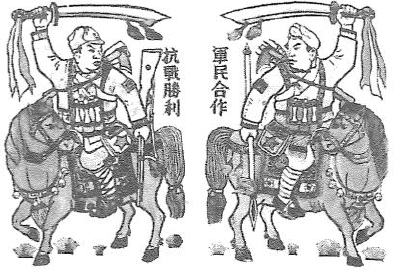 A．宣传民众拥护国共合作抗日B．倡导军民广泛开展敌后游击战争C．激励军民效法古人保家卫国D．动员根据地民兵参加八路军抗战8．新中国成立到1957年春，从海外归国的留学生和学者人数达到3000人，约占新中国成立前夕在外留学生和学者总数的一半。这种现象的出现主要源于A．国家重视国防科技的发展    B．一五计划取得重大成就C．“双百”方针的提出和贯彻    D．建设新中国的爱国热情9．1990年4月，当西方七国首脑会议决定要制裁中国、干涉中国内政时，邓小平说，这让他联想到八国联军侵华的历史，他说“我是一个中国人，懂得外国侵略中国的历史”，“要懂得些中国历史，这是中国发展的一个精神动力。”这反映出A．中国面临着与百年前类似的局势    B．冷战结束后世界格局的重大变化C．邓小平高度重视历史的重要作用    D．中国对外政策和国际战略的调整10．亚里士多德认为公元前5世纪后半叶雅典的民主政治，“就法律而言是民主政体，但由于教育和习俗的缘故，治理方式偏向寡头统治”。这说明了雅典民主政治A．缺乏广泛的公民基础    B．以习惯法作为法律基础C．适应了当时社会形势    D．维护奴隶主阶级的利益11．人文主义者虽然强烈批判教会，但他们仍然与教会和教皇保持密切关系，其作品没有完全超越宗教的范畴，并且大多数是为教会服务的，在行动中仍然遵守教会的规定，希望把自己作为一个虔诚的基督教徒。这可以用来论证A．时代特征对文化发展的决定作用B．宗教改革和启蒙运动爆发的必然性C．文艺复兴时期人文主义者的虚伪D．古希腊罗马文化对文艺复兴的影响12．图漫画描绘了近代西方宗主国与殖民地之间的经贸关系。这反映了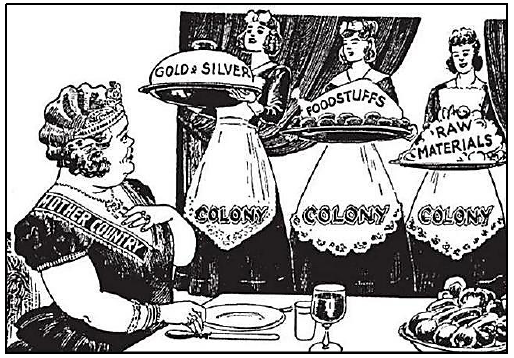 A．对棉花的需求引发了第一次工业革命B．英国成为世界工厂和世界贸易中心C．西方工业资本主导下的世界经济秩序D．列强依靠武力和技术优势瓜分世界13．德国统一后，工业生产中伤亡事故频繁。自1883年起，政府相继颁布了《疾病保险法》《事故保险法》《老年人与伤残者保险法》，为工人及其家属、工伤者提供医疗保障，同时也为老年人及伤残者提供养老金和津贴。这些措施A．消弭了资本家和工人阶级的矛盾    B．与工人运动的发展相关联C．表明工人阶级分享工业革命成果    D．体现了凯恩斯主义的影响14．列宁指出，在一个小农生产者占人口大多数的国家里，“社会主义共和国不同世界发生联系是不能生存下去的。在目前情况下，应当把自己的生存同资本主义的关系联系起来。”基于以上认识，苏俄采取的措施A．巩固了新生的苏维埃政权    B．使俄国在较短时间内实现了工业化C．发展了无产阶级革命理论    D．体现了直接过渡到社会主义的意图15．20世纪五六十年代，美国不断发生种族危机，引起了包括苏联在内的国际舆论的强烈批评。美国政府在推进民权改革的同时，用各种方式向国外讲述种族和美国民主的特别故事，宣扬民主优于“独裁体制”。这反映出A．两极格局中孕育着多极化趋势    B．美苏全面冷战对峙局面的形成C．美国在人权问题上持双重标准    D．美国的宣传颇具意识形态色彩二、非选择题16．阅读材料，回答问题。    材料一  唐王朝明确提出“华夷无别”“华夷同重”原则，对周边各少数民族领袖“示之以礼”。在总结秦汉边地设置郡县得失的基础上，唐朝创立管理少数民族地区的羁縻府州制度。唐太宗平定东突厥后，在其原地设置羁縻府州，其首领为都督或刺史，世袭其职，统辖本族人民，但必须由中央任命。羁縻府州赋税不上交中央财政，户口一般也不上报户部。在突厥地区成功实施后，该制度被推广到其他少数民族地区。在众多羁縻府州的基础上，唐朝设立都护府，都护由中央任命担任，不能世袭。唐王朝设立的羁縻府州遍布各边疆地区。——据《中国政治制度史》等    材料二  在元朝行省中，岭北、辽阳、云南、湖广、甘肃等行省位于边疆地区，具体负责边疆管理的事务。《元史·地理志》记载：“盖岭北、辽阳与甘肃、四川、云南、湖广之边，唐所谓羁縻之州，往往在是，今皆赋役之，比于内地。”——据《中国古代的边疆政策与边疆治理》等（1）根据材料一并结合所学知识，概括唐朝推行羁縻府州制度的特点。（2）根据材料一、二并结合所学知识，指出与唐朝相比，元朝边疆治理有何不同，并简析其历史贡献。17．阅读材料，回答问题。    材料一  宋代统治者认为“百姓不惟阙食，农乏谷种，田事殆废，粒食绝望……实可怜悯。”尤其是相对贫困的农村下户、客户，一旦遇灾，极易“流离饿死”，“最可怜悯”。南宋董煟强调，政府在救灾扶贫中责任至重，官员有功则赏，有过必罚。除了赈济，宋朝也以其他形式扶贫救灾，如曾巩在越州向农民放贷种粮，“使随秋赋以偿”，平江知府蒋璨兴修水利，“于三县见赈济人内，募强壮人充。”对于参与其事的富豪，宋代实行奖励政策，如规定出粟千石赈灾就可获得一定爵位。一些儒家学者也积极投身乡村扶贫事业，范仲淹捐田设立了范氏义庄，朱熹则大力推广社仓。——据毕学进《论精准扶贫的历史逻辑》    材料二  1978年前，全国农村贫困人口超过2.5亿人。邓小平提出“贫穷不是社会主义”，“搞平均主义，吃‘大锅饭’，实际上是共同落后，共同贫穷”，在党和政府的领导下，农村反贫困工作在重重困难中逐步推进。从1979年夏收起，政府开始对农产品实行减购提价政策，当季即减征50亿斤，提价20％，超购部分在此基础上加价50％，提高了农民的积极性。1978—1985年，我国人均粮食产量增长了14％，肉类增长87.8％。同时，乡镇企业也发展迅速，1984年，总数增至606万个，产值达1709亿元。1985年，农村贫困人口下降到了1.25亿人，占农村总人口的17％。——据王俊文《当代中国农村贫困与反贫困问题研究》等（1）根据材料一并结合所学知识，概括宋代救灾扶贫活动的特点，并简析其积极作用。（2）根据材料二并结合所学知识，概括1978—1985年中国农村反贫困工作的主要措施及效果，并简析其历史启示。18．阅读材料，回答问题。    材料  有人认为，辛亥革命“只不过赶跑了一个皇帝”，是“一朵不结果实的花”。但是，也有人认为，“辛亥革命的政治意义是常被过低估计的”。有学者指出，中国的近代史就好像接力跑一样，后来的人以前面跑到的地方作为起点，接棒，然后肯定又远远地跑到前一个人的前面去。辛亥革命过后只有7年，中国便发生了五四运动，又过两年多便产生了中国共产党，这不是偶然的。应该把辛亥革命从整体上看作近代中国社会大变动中承上启下的一个重要阶段来考察。——据金冲及《从辛亥革命到中国共产党的成立》等根据材料并结合所学知识，对上述材料提出自己的看法，并予以说明。（要求：看法明确、合理，说明须史论结合）19．阅读材料，回答问题。材料  近现代英国议会的演变（部分情况）——据阎照祥《英国政治制度史》等从材料中提出一个论题，结合所学知识，加以论述。（要求：论题明确，持论有据，表述清晰。）高2021级第五次月考历史参考答案一、单项选择题：本题共15小题，每小题3分，共45分。1—5：DBCAC   6—10：DCDCD   11—15：ACBAD二、非选择题：本题共4小题，共55分。(13分)特点：逐步推行，实施范围广；管理体系逐渐完善；享有较大的自主权。（6分）不同：实行行省制度，边疆管理呈现出与内地一体化的趋向。（2分）贡献：加强了中央对边疆地区的管理；促进了边疆地区政治、经济和文化的发展；有利于统一多民族国家的发展。（5分）(18分)特点：体现“民本”思想；公私并举，主体多元，政府主导；方式多样，“输血”和“造血”兼用；以下户、客户为扶助重点。（一点2分，共5分）作用：改善民生；稳定社会秩序，利于国家统治；使儒学日益深入民间（或世俗化）；为后世提供借鉴。（4分）措施：打破人民公社体制，包产到户；减购提价，调动农民积极性；发展乡镇企业。（4分）效果：成就显著，但贫困现象仍然存在。（2分）启示：坚持党和政府的领导；深化改革开放；发挥社会主义制度的优势；依靠人民，发挥人民的力量。（3分。符合题意，言之成理均可）(12分)答案示例：看法：辛亥革命是近代中国社会大变动中承上启下的重要阶段，具有重要的历史意义。（2分）说明：近代以来，中国人民为追求民族独立、人民解放和社会进步，不断展开斗争。20世纪初，中国民族危机严重，进行民主革命成为时代潮流。辛亥革命开始了比较完全意义上的反帝反封建的民族民主革命。它推翻了清王朝，结束了中国两千多年的君主专制制度，建立起了共和政体。虽然，它没有解决近代中国社会的根本矛盾，没有彻底完成历史任务，但它推动了中华民族思想解放和社会进步，从正反两个方面为后来五四运动乃至中国共产党的成立准备了条件。（8分）从较长时段和近代中国·历史发展的主题主线来看，辛亥革命具有重要的历史地位，应该客观、全面地进行评价。（2分）(12分)答案示例：论题：英国民主政治随着时代的变化而发展变化。（2分）论述：光荣革命后，英国资产阶级代议制初步建立，议会长期被土地贵族等控制。随着工业革命的开展，实力日渐增长的工业资产阶级要求获得更多政治权利，工人阶级也为争取自身的权利展开斗争，议会多次进行改革，逐渐扩大了选举权的范围。在妇女参政运动推动和第一次世界大战的影响下，妇女选举权问题也逐步得到解决。（8分）可见，英国资产阶级代议制度随着社会历史条件的变化，通过改革调整，逐步得到发展和完善。（2分）提示：可以从民主政治发展的过程、道路、内容、形式等角度，提出论题，如英国民主政治发展完善经历了漫长的过程；英国民主政治走上渐进、改革的发展道路等。年份19191920192119221923美国行号/人数314/6660409/7269412/8230377/9153409/9356英国行号/人数644/13234679/11082703/9298725/11855661/14775年份19241925192619271928美国行号/人数470/8817482/9844510/9401551/6970574/6023英国行号/人数726/14701718/15247714/14670617/11714682/12383时期概况立宪君主制和寡头政体（1688—1830年）    光荣革命后，议会通过《权利法案》，确立了“议会至上”的原则，规定议员实行“自由选举”。直到1830年，有资格参加下院议员选举的人还很少，其中绝大部分是贵族。上院贵族权势显赫。改革时代（1830年—19世纪末）1832年的议会改革，调整了选区，使选民人数由40万增加到60万，但仍不足全体成年居民的5％。为争取普选权，工人阶级掀起了“宪章运动”。19世纪中后期第二、三次议会改革后，选民人数增加200多万，妇女依然不是选民。上院贵族缓慢衰落。动荡和嬗变（19世纪末—1945年）    20世纪初，妇女参政运动日益激烈。1918年和1928年两次颁布新选举法，最终实现了不分性别和财产资格的成年公民选举制。